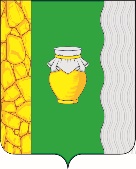 АДМИНИСТРАЦИЯ(исполнительно-распорядительный орган)сельского поселения «Деревня Хотисино»ПОСТАНОВЛЕНИЕд. Хотисино  «22» декабря 2023г.                                                                                                         №  52ОБ УТВЕРЖДЕНИИ ПОРЯДКА ИНФОРМИРОВАНИЯ НАСЕЛЕНИЯ ОБ УСТАНОВКЕ ДОРОЖНОГО ЗНАКА ИЛИ НАНЕСЕНИИ РАЗМЕТКИ НА АВТОМОБИЛЬНЫХ ДОРОГАХ ОБЩЕГО ПОЛЬЗОВАНИЯ МЕСТНОГО ЗНАЧЕНИЯ НА ТЕРРИТОРИИ СП «ДЕРЕВНЯ ХОТИСИНО»В соответствии с Федеральными законами от 06.10.2003 № 131-ФЗ «Об общих принципах организации местного самоуправления в Российской Федерации», от 10.12.1995 № 196-ФЗ «О безопасности дорожного движения», от 08.11.2007 № 257-ФЗ «Об автомобильных дорогах и дорожной деятельности в Российской Федерации и о внесении изменений в отдельные законодательные акты Российской Федерации», Уставом СП «Деревня Хотисино»ПОСТАНОВЛЯЮ:1. Утвердить прилагаемый Порядок информирования населения об установке дорожного знака или нанесении разметки на автомобильных дорогах общего пользования местного значения на территории СП «Деревня Хотисино»2. Контроль за исполнением постановления возложить на главу администрации СП «Деревня Хотисино»3. Настоящее постановление вступает в силу после его официального опубликования. Глава администрации СП «Деревня Хотисино»	     И.А. Поштару УТВЕРЖДЕН постановлением администрации СП «Деревня Хотисино» от «22» декабря 2023 № 52 ПОРЯДОК ИНФОРМИРОВАНИЯ НАСЕЛЕНИЯ ОБ УСТАНОВКЕ ДОРОЖНОГО ЗНАКА ИЛИ НАНЕСЕНИИ РАЗМЕТКИ НА АВТОМОБИЛЬНЫХ ДОРОГАХ ОБЩЕГО ПОЛЬЗОВАНИЯ МЕСТНОГО ЗНАЧЕНИЯ НА ТЕРРИТОРИИ СП «Деревня Хотисино»1. Порядок информирования населения об установке дорожного знака или нанесении разметки на автомобильных дорогах общего пользования местного значения на территории СП «Деревня Хотисино» (далее - Порядок) разработан в целях обеспечения безопасности дорожного движения на автомобильных дорогах местного значения на основании Федерального закона от 06.10.2003 № 131-ФЗ «Об общих принципах организации местного самоуправления в Российской Федерации», а также в целях реализации части 3 статьи 21 Федерального закона от 10.12.1995 № 196-ФЗ «О безопасности дорожного движения». 2. Задачами настоящего Порядка являются: охрана жизни, здоровья и имущества граждан, защита их прав и законных интересов, а также защита интересов общества путем предупреждения дорожно-транспортных происшествий, снижения тяжести их последствий на автомобильных дорогах общего пользования местного значения в границах СП «Деревня Хотисино»3. Граждане информируются о введении соответствующего запрета и (или) изменении схемы организации дорожного движения, а также о причинах принятия такого решения на автомобильных дорогах местного значения СП «Деревня Хотисино» не позднее чем за двадцать дней до установки дорожного знака или нанесения разметки, запрещающих въезд всех транспортных средств в данном направлении (знак 3.1), остановку или стоянку транспортных средств (знаки: 3.27, 3.28, 3.29, 3.30) либо обозначающих дорогу или проезжую часть с односторонним движением либо выезд на такую дорогу или проезжую часть (знаки: 5.5, 5.7.1, 5.7.2). 4. Информирование осуществляется в установленные пунктом 3 настоящего Порядка сроки посредством: - размещения информации на официальном сайте администрации СП «Деревня Хотисино»; - информационно-телекоммуникационной сети «Интернет»; - опубликования информации в средствах массовой информации. 5. В качестве дополнительных источников информирования могут использоваться иные источники, в том числе печатные и телевизионные средства массовой информации. ПОЯСНИТЕЛЬНАЯ ЗАПИСКАк проекту постановления «Об утверждении Порядка информирования населения об установке дорожного знака или нанесении разметки на автомобильных дорогах общего пользования местного значения на территории СП «Деревня Хотисино»Указанный проект постановления разработан в целях совершенствования муниципальной нормативной правовой базы в сфере безопасности дорожного движения.                 ФИНАНСОВО-ЭКОНОМИЧЕСКОЕ ОБОСНОВАНИЕ к проекту постановления «Об утверждении Порядка информирования населения об установке дорожного знака или нанесении разметки на автомобильных дорогах общего пользования местного значения на территории СП «Деревня Хотисино». Принятие данного нормативного правового акта не потребует дополнительных расходов из местного бюджета.ПЕРЕЧЕНЬ нормативных правовых актов, подлежащих признанию утратившими силу, приостановлению, изменению или отмене в связи с принятием постановления «Об утверждении Порядка информирования населения об установке дорожного знака или нанесении разметки на автомобильных дорогах общего пользования местного значения на территории СП «Деревня Хотисино» В связи с принятием данного нормативного правового акта признание утратившими силу, приостановление, изменение муниципальных правовых актов не потребуется.